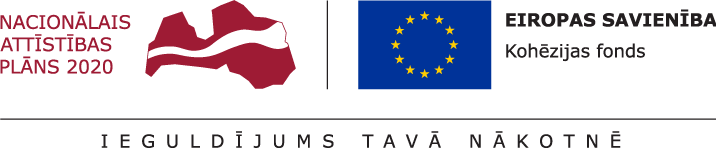 *Aizpilda CFLA* Projekta darbībām jāsakrīt ar projekta īstenošanas laika grafikā (1.pielikums) norādīto. Jānorāda visas projekta ietvaros atbalstāmās darbības – gan tās, kas veiktas pirms projekta iesnieguma apstiprināšanas, gan tās, ko plānots veikt pēc projekta iesnieguma apstiprināšanas. * - projekta V kārtas ietekme* Jānorāda faktiskā projekta īstenošanas vietas adrese, ja īstenošanas vietas ir plānotas vairākas, iekļaujot papildus tabulu/as* Jānorāda Republikas pilsēta vai novads (norādot novadu, ir jānorāda arī tā pilsēta/pagasts).Ja projekta  finansiālā ietekme aptver visus novadus un republikas pilsētas statistiskā reģiona ietvaros, lūdzam norādīt kopējo projekta finansiālo ietekmi dalījumā pa statistiskajiem reģioniem. Ja projekta ietekme ir uz visu Latviju, tad 1.8.sadaļa netiek norādīta PI veidlapā saskaņā ar normatīvā aktā par attiecīgā ES fonda SAM vai tā pasākuma īstenošanu noteikto.* Projekta īstenošanas ilgumam jāsakrīt ar projekta īstenošanas laika grafikā (1.pielikums) norādīto periodu pēc vienošanās par projekta īstenošanu noslēgšanasSaīsinājumi:PĪG - projekta īstenošanas grupaKF - Kohēzijas fondsEK - Eiropas komisijaCFLA - Centrālā finanšu un līgumu aģentūraCKS - centrālizētā kanalizācijas sistēmaCŪS - centralizētā ūdensapgādes sistēma* Norāda ietekmes uz vidi novērtējuma vai sākotnējā ietekmes uz vidi izvērtējuma veikšanas datumuLielformāta informatīvo stendu un informatīvo plākšņu izmaksas tiks iekļautas būvdarbu līgumos.Es, apakšā parakstījies (-usies), 			Edgars Līcis		,vārds, uzvārds				Projekta iesniedzēja 		SIA “Jelgavas ūdens”		,               projekta iesniedzēja nosaukums				atbildīgā amatpersona, 			valdes loceklis		,              amata nosaukumsapliecinu, ka projekta iesnieguma iesniegšanas brīdī,projekta iesniedzējs neatbilst nevienam no Eiropas Savienības struktūrfondu un Kohēzijas fonda 2014.-2020.gada plānošanas perioda vadības likuma 23.pantā pirmajā daļā minētajiem projektu iesniedzēju izslēgšanas noteikumiem;projekta iesniedzēja rīcībā ir pietiekami un stabili finanšu resursi (nav attiecināms uz valsts budžeta iestādēm);projekta iesniegumā un tā pielikumos sniegtās ziņas atbilst patiesībai un projekta īstenošanai pieprasītais Kohēzijas fonda līdzfinansējums tiks izmantots saskaņā ar projekta iesniegumā noteikto;nav zināmu iemeslu, kādēļ šis projekts nevarētu tikt īstenots vai varētu tikt aizkavēta tā īstenošana, un apstiprinu, ka projektā noteiktās saistības iespējams veikt normatīvajos aktos par attiecīgās Kohēzijas fonda specifiskā atbalsta mērķa vai tā pasākuma īstenošanu noteiktajos termiņos;Apzinos, ka projektu var neapstiprināt līdzfinansēšanai no Kohēzijas fonda, ja projekta iesniegums, ieskaitot šo sadaļu, nav pilnībā un kvalitatīvi aizpildīts, kā arī, ja normatīvajos aktos par attiecīgā Kohēzijas fonda specifiskā atbalsta mērķa vai tā pasākuma īstenošanu plānotais Kohēzijas fonda finansējums (kārtējam gadam/plānošanas periodam) projekta apstiprināšanas brīdī ir izlietots.Apzinos, ka nepatiesas apliecinājumā sniegtās informācijas gadījumā administratīva rakstura sankcijas var tikt uzsāktas gan pret mani, gan arī pret minēto juridisko personu – projekta iesniedzēju.Apzinos, ka projekta izmaksu pieauguma gadījumā projekta iesniedzējs sedz visas izmaksas, kas var rasties izmaksu svārstību rezultātā.Apliecinu, ka esmu iepazinies (-usies), ar attiecīgā Kohēzijas fonda specifikā atbalsta mērķa vai tā pasākuma nosacījumiem un atlases nolikumā noteiktajām prasībām.Piekrītu projekta iesniegumā norādīto datu apstrādei Kohēzijas politikas fondu vadības informācijas sistēmā 2014.-2020.gadam un to nodošanai citām valsts informācijas sistēmām.Apliecinu, ka projekta iesniegumam pievienotās kopijas atbilst manā rīcībā esošiem dokumentu oriģināliem un projekta iesnieguma kopijas un elektroniskā versija atbilst iesniegtā projekta iesnieguma oriģinālam.Apzinos, ka projekts būs jāīsteno saskaņā ar projekta iesniegumā paredzētajām darbībām un rezultāti uzturēti atbilstoši projekta iesniegumā minētajam.Paraksts*: Datums: dd/mm/gggg* gadījumā, ja projekta iesnieguma veidlapa tiek iesniegta Kohēzijas politikas fondu vadības informācijas sistēmā 2014.- 2020.gadam vai ar e-parakstu, paraksta sadaļa nav aizpildāmaKohēzijas fonda projekta iesniegumsProjekta nosaukums:Ūdenssaimniecības pakalpojumu attīstība Jelgavā, V kārtaŪdenssaimniecības pakalpojumu attīstība Jelgavā, V kārtaŪdenssaimniecības pakalpojumu attīstība Jelgavā, V kārtaSpecifiskā atbalsta mērķa/ pasākuma atlases kārtas numurs un nosaukums: 5.3.1. specifiskā atbalsta mērķa “Attīstīt un uzlabot ūdensapgādes un kanalizācijas sistēmas pakalpojumu kvalitāti un nodrošināt pieslēgšanās iespējas” pirmā projektu iesniegumu atlases kārta.5.3.1. specifiskā atbalsta mērķa “Attīstīt un uzlabot ūdensapgādes un kanalizācijas sistēmas pakalpojumu kvalitāti un nodrošināt pieslēgšanās iespējas” pirmā projektu iesniegumu atlases kārta.5.3.1. specifiskā atbalsta mērķa “Attīstīt un uzlabot ūdensapgādes un kanalizācijas sistēmas pakalpojumu kvalitāti un nodrošināt pieslēgšanās iespējas” pirmā projektu iesniegumu atlases kārta.Projekta iesniedzējs: SIA “Jelgavas ūdens”SIA “Jelgavas ūdens”SIA “Jelgavas ūdens”Reģistrācijas numurs/ Nodokļu maksātāja reģistrācijas numurs: 417030013214170300132141703001321Projekta iesniedzēja veids: Sabiedrība ar ierobežotu atbildībuSabiedrība ar ierobežotu atbildībuSabiedrība ar ierobežotu atbildībuProjekta iesniedzēja tips (saskaņā ar regulas 651/2014 1.pielikumu):N/AN/AN/AValsts budžeta finansēta institūcijaNēNēNēProjekta iesniedzēja klasifikācija atbilstoši Vispārējās ekonomiskās darbības klasifikācijai NACE:NACE kodsEkonomiskās darbības nosaukumsEkonomiskās darbības nosaukumsProjekta iesniedzēja klasifikācija atbilstoši Vispārējās ekonomiskās darbības klasifikācijai NACE:36.0037.00Ūdens ieguve, attīrīšana un apgādeNotekūdeņu savākšana un attīrīšanaŪdens ieguve, attīrīšana un apgādeNotekūdeņu savākšana un attīrīšanaJuridiskā adrese:Iela, mājas nosaukums, Nr./dzīvokļa Nr.:Ūdensvada ielā 4Iela, mājas nosaukums, Nr./dzīvokļa Nr.:Ūdensvada ielā 4Iela, mājas nosaukums, Nr./dzīvokļa Nr.:Ūdensvada ielā 4Juridiskā adrese:Republikas pilsētaJelgavaNovadsNovada pilsēta vai pagastsJuridiskā adrese:Pasta indekss LV-3001Pasta indekss LV-3001Pasta indekss LV-3001Juridiskā adrese:E-pasts jelgavas.udens@ju.lv E-pasts jelgavas.udens@ju.lv E-pasts jelgavas.udens@ju.lv Juridiskā adrese:Tīmekļa vietne www.ju.lv Tīmekļa vietne www.ju.lv Tīmekļa vietne www.ju.lv Kontaktinformācija: Kontaktpersonas Vārds, UzvārdsIeva StrodeKontaktpersonas Vārds, UzvārdsIeva StrodeKontaktpersonas Vārds, UzvārdsIeva StrodeKontaktinformācija: Ieņemamais amats Projekta īstenošanas grupas vadītājaIeņemamais amats Projekta īstenošanas grupas vadītājaIeņemamais amats Projekta īstenošanas grupas vadītājaKontaktinformācija: Tālrunis 63007102Tālrunis 63007102Tālrunis 63007102Kontaktinformācija: E-pasts ieva.strode@ju.lv E-pasts ieva.strode@ju.lv E-pasts ieva.strode@ju.lv Korespondences adrese:(aizpilda, ja atšķiras no juridiskās adreses)Iela, mājas nosaukums, Nr./dzīvokļa Nr.Iela, mājas nosaukums, Nr./dzīvokļa Nr.Iela, mājas nosaukums, Nr./dzīvokļa Nr.Korespondences adrese:(aizpilda, ja atšķiras no juridiskās adreses)Republikas pilsētaNovadsNovada pilsēta vai pagastsKorespondences adrese:(aizpilda, ja atšķiras no juridiskās adreses)Pasta indekss Pasta indekss Pasta indekss Projekta identifikācijas Nr.*: Projekta iesniegšanas datums*:1.SADAĻA – PROJEKTA APRAKSTSProjekta kopsavilkums: projekta mērķis, galvenās darbības, ilgums, kopējās izmaksas un plānotie rezultāti (< 2000 zīmes >)(informācija pēc projekta apstiprināšanas tiks publicēta):Projekta mērķis ir ūdensapgādes un kanalizācijas pakalpojumu pieejamības paplašināšana Jelgavas pilsētas aglomerācijas un ūdensapgādes pakalpojumu zonas robežās.Projekta ietvaros plānotas darbības paredz ūdensapgādes un kanalizācijas paplašināšanu un rekonstrukciju Jelgavas pilsētā.Projekta ietvaros tiks izbūvēti jauni kanalizācijas tīkli 36.57 km garumā, rekonstruēti 3.75 km, izbūvētas 10 jaunas kanalizācijas sūkņu stacijas (KSS), kā arī rekonstruētas 2 KSS. Projekts paredz ūdensapgādes tīkla paplašināšanu, izbūvējot 19.46 km jaunus ūdensapgādes tīklus, kā arī 1.44 km ūdens tīklu rekonstrukciju.Projekta realizācija nodrošinās ūdensapgādes pakalpojumu pieejamību 99.5% apmērā, kanalizācijas pakalpojumu pieejamību 99.9% apmērā.Projekta kopējas izmaksas tiek vērtētas 28.3 milj. EUR (iesk. PVN). KF līdzfinansējums plānots 12.7 milj. EUR apmērā.Projekta realizācija notiks 2016.-2020.g.Projekta mērķis un tā pamatojums (< 2000 zīmes >):Projekta mērķis ir ūdensapgādes un kanalizācijas pakalpojumu pieejamības paplašināšana Jelgavas pilsētas aglomerācijas un ūdensapgādes pakalpojumu zonas robežās.Projekta mērķa sasniegšana nodrošinās kvalitatīvu dzīves vidi, samazinās vides piesārņojumu un ūdenstilpju eitrofikāciju, kā arī veicinās ES direktīvu (98/83/EK Par dzeramā ūdens kvalitāti, 91/271/EEK Par pilsētu notekūdeņu attīrīšanu) prasību izpildi ūdenssaimniecības jomā.Projekta mērķa sasniegšanai V kārtas ietvaros ir paredzēts izbūvēt no jauna ārējus ūdensapgādes un kanalizācijas inženiertīklus un veikt ārējo inženiertīklu pārbūves un atjaunošanas darbus, t.sk. izbūvējot un rekonstruējot KSS, dažādos Jelgavas pilsētas rajonos. Jaunu, pilnībā aprīkotu ūdensapgādes un kanalizācijas tīkla cauruļvadu būvniecība nodrošinās papildus pieslēguma iespējas Jelgavas iedzīvotājiem, un nodrošinās ūdensapgādes pakalpojumu pieejamību līdz 99.5% ūdensapgādes pakalpojumu zonā un notekūdeņu savākšanas pakalpojumu pieejamību līdz 99.9% aglomerācijā. Problēmas un risinājuma apraksts, t.sk. mērķa grupu problēmu un risinājuma apraksts (< 4000 zīmes >)Atbilstoši Direktīvas 98/83/EK Par dzeramā ūdens kvalitāti un Direktīvas 91/271/EEK Par pilsētu notekūdeņu attīrīšanu ieviešanas plānam Latvijā, Projekta V kārtas ietvaros plānots paplašināt ūdensapgādes un kanalizācijas tīklus, lai palielinātu to iedzīvotāju skaitu, kuru īpašumiem ir nodrošināts pieslēgums centralizētajai ūdensapgādes un kanalizācijas sistēmai.  Projekta V kārtas ietvaros, lai nodrošinātu centralizētās kanalizācijas sistēmas vienmērīgu darbību pēc Projekta V kārtas pasākumu īstenošanas, kas palielinās notekūdens apjomu, kas tiks novadīts uz galvenajām Zvejnieku un Bērzu KSS un pilsētas NAI (notekūdeņu attīrīšanas ietaisēs), plānots rekonstruēt Zvejnieku KSS pietekošos pašteces kolektorus un Zvejnieku KSS, kā arī spiedvadus no Zvejnieku KSS un Bērzu KSS uz pilsētas NAI.Projekta nepieciešamība un pamatojums ir sniegts TEP 3.sadaļā.Jelgavas pilsētas teritorija pieder Lielupes sateces baseinam. Attīrītie notekūdeņi tiek ievadīti Driksā. Projektā plānotas darbības atbilst Upju baseinu apsaimniekošanas plānam. Projektā plānotas darbības nodrošina ieguldījumu Eiropas Savienības Baltijas jūras reģiona stratēģijas mērķu sasniegšanā, mazinot vidē novadīto piesārņojumu (t.sk. slāpekļa un fosfora).Centralizētās ūdenssaimniecības sistēmas pakalpojumu tehniskais nodrošinājums 2015. gadā, ņemot vērā ūdenssaimniecības projekta iepriekšēju kārtu īstenošanu:96.5% ūdensapgādes pakalpojumu sniegšanas zonā;92.5% aglomerācijāProjekta īstenošana nodrošinās iespēju pieslēgties CŪS 3% iedzīvotājiem ūdensapgādes pakalpojumu sniegšanas zonā un CKS 7.4% iedzīvotājiem aglomerācijā, tādējādi ūdensapgādes pakalpojumu pārklājums sasniegs 99.5% un kanalizācijas pakalpojumu pārklājums – 99.9%.Projekta V kārtas ietvaros plānotais jaunbūvējamo ūdensapgādes un kanalizācijas tīklu kopējais garums ir 19.462 km un 36.57 km attiecīgi.Savāktie kanalizācijas notekūdeņi tiek novadīti un attīrīti notekūdeņu attīrīšanas ietaisēs, kuras tika nodotas ekspluatācijā 2006.gadā projekta I kārtas ietvaros. NAI projektēta jauda ir 24 tūkst. kub.m/dnn, 64 tūkst. CE. Notekūdeņu attīrīšana nodrošina notekūdeņu sastāva atbilstību ES un LR normatīvo dokumentu prasībām par piesārņojošo vielu emisiju ūdenī (skat. TEP 1.3.8.sadaļa).Jelgavas pilsētas teritorija pieder Lielupes sateces baseinam. Attīrītie notekūdeņi tiek ievadīti Driksā.Aglomerācijā radītā piesārņojuma slodze* * - TEP 1.3.8.sadaļa, aprēķinu tabula Excel formātā (TEP pielikums)Projekta iesnieguma 16.pielikumā ir pievienots apliecinājums, ka notekūdeņu attīrīšanas iekārtu atbilstošas attīrīšanas kapacitāte ir pietiekama projektā paredzēto jauno pieslēgumu ārējai centralizētajai kanalizācijas sistēmai papildu radītā apjoma un slodzes apkalpošanai.Projektā plānotas darbības atbilst Upju baseinu apsaimniekošanas plānam. Projektā plānotas darbības nodrošina ieguldījumu Eiropas Savienības Baltijas jūras reģiona stratēģijas mērķu sasniegšanā, mazinot vidē novadīto piesārņojumu (t.sk. slāpekļa un fosfora).Projekta mērķa grupas apraksts (< 4000 zīmes >)Projekta teritorija atrodas Jelgavas pilsētas administratīvajā teritorijā. Iedzīvotāju skaits 2016.gada sākumā bija 61623. Ievērojamas nebūtiskas iedzīvotāju skaita izmaiņas pēdējo četru gadu laikā, par ko liecina Centrālās statistikas pārvaldes dati (1% robežās, izņemot 2013.gadu, kad iedzīvotāju skaits samazinājās par 1.12%). Iedzīvotāju skaits aglomerācijā – 57018.Iedzīvotāju skaits ūdensapgādes pakalpojumu zonā – 57751.Jelgavas ūdenssaimniecības attīstības projekta V kārta skar Jelgavas pilsētas teritoriju. Projekta mērķa grupu veido Jelgavas pilsētas iedzīvotāji un komersanti.Mērķa grupa atbilst 5.3.1.SAM mērķa grupai, kas norādīta MK noteikumu Nr.403 3.punktā, t.i. pašvaldības, to iedzīvotāji un komersanti.Projekta darbību realizācija nodrošinās aglomerācijas un ūdensapgādes pakalpojumu zonas iedzīvotājiem iespēju pieslēgties centralizētās kanalizācijas un ūdensapgādes sistēmai, tādējādi piesaistot jaunus ūdenssaimniecības pakalpojumu lietotājus.Projekta darbības un sasniedzamie rezultāti:Projekta darbības un sasniedzamie rezultāti:Projekta darbības un sasniedzamie rezultāti:Projekta darbības un sasniedzamie rezultāti:Projekta darbības un sasniedzamie rezultāti:Projekta darbības un sasniedzamie rezultāti:Projekta darbības un sasniedzamie rezultāti:Nr. p.k.Projekta darbība*Projekta darbības apraksts (< 2000 zīmes, katrai darbībai>)Rezultāts Rezultāts Rezultāts skaitliskā izteiksmēRezultāts skaitliskā izteiksmēNr. p.k.Projekta darbība*Projekta darbības apraksts (< 2000 zīmes, katrai darbībai>)Rezultāts Rezultāts SkaitsMērvienība1Ūdenssaimniecības pakalpojumu kvalitātes rādītājiem atbilstošu sabiedrisko ūdenssaimniecības pakalpojumu nodrošināšana Jelgavas pilsētā Ūdenssaimniecības pakalpojumu kvalitātes rādītājiem atbilstošu sabiedrisko ūdenssaimniecības pakalpojumu nodrošināšana Jelgavas pilsētā Ūdenssaimniecības pakalpojumu kvalitātes rādītājiem atbilstošu sabiedrisko ūdenssaimniecības pakalpojumu nodrošināšana Jelgavas pilsētā Ūdenssaimniecības pakalpojumu kvalitātes rādītājiem atbilstošu sabiedrisko ūdenssaimniecības pakalpojumu nodrošināšana Jelgavas pilsētā Ūdenssaimniecības pakalpojumu kvalitātes rādītājiem atbilstošu sabiedrisko ūdenssaimniecības pakalpojumu nodrošināšana Jelgavas pilsētā Ūdenssaimniecības pakalpojumu kvalitātes rādītājiem atbilstošu sabiedrisko ūdenssaimniecības pakalpojumu nodrošināšana Jelgavas pilsētā 1.1.Projektēšana1.1.1ProjektēšanaIzstrādāts tehniskais projekts (1.-6.posms)Izstrādāts tehniskais projekts (1.-6.posms)Veikta projektēšana CKS un CŪS tīklu 1.-6.posmiem6līgumi1.1.2ProjektēšanaIzstrādāts tehniskais projekts (7.-33.posms)Izstrādāts tehniskais projekts (7.-33.posms)Veikta projektēšana CKS un CŪS tīklu 7.-33.posmiem*1.2.Autoruzraudzība1.2.1.Tehniskā projekta autoruzraudzībaVeikta tehniskā projekta autoruzraudzība (1.-6.posms)Veikta tehniskā projekta autoruzraudzība (1.-6.posms)Veikta tehniskā projekta autoruzraudzība6līgumi1.2.2.Tehniskā projekta autoruzraudzībaVeikta tehniskā projekta autoruzraudzība (7.-33.posms)Veikta tehniskā projekta autoruzraudzība (7.-33.posms)Veikta tehniskā projekta autoruzraudzība*1.3.Būvdarbi1.3.1Ūdensapgādes un kanalizācijas tīklu paplašināšana un rekonstrukcija Jelgavā, 1.-6.posmsJaunu kanalizācijas ārējo inženiertīklu būvdarbiJaunu kanalizācijas ārējo inženiertīklu būvdarbiIzbūvēti jauni kanalizācijas ārējie inženiertīkli
(1.-6.posms)3.68km1.3.1Ūdensapgādes un kanalizācijas tīklu paplašināšana un rekonstrukcija Jelgavā, 1.-6.posmsJaunu ūdensapgādes ārējo inženiertīklu būvdarbiJaunu ūdensapgādes ārējo inženiertīklu būvdarbiIzbūvēti jauni ūdensapgādes ārējie inženiertīkli (6.posms)0.25km1.3.1Ūdensapgādes un kanalizācijas tīklu paplašināšana un rekonstrukcija Jelgavā, 1.-6.posmsŪdensapgādes ārējo inženiertīklu pārbūves un atjaunošanas darbiŪdensapgādes ārējo inženiertīklu pārbūves un atjaunošanas darbiVeikti ūdensapgādes ārējo inženiertīklu pārbūves un atjaunošanas darbi (6.posms)0.65km1.3.2Ūdensapgādes un kanalizācijas tīklu paplašināšana un rekonstrukcija Jelgavā, 7.-33.posmsJaunu kanalizācijas ārējo inženiertīklu būvdarbiJaunu kanalizācijas ārējo inženiertīklu būvdarbiIzbūvēti jauni kanalizācijas ārējie inženiertīkli
(7.-31.posms)32.89km1.3.2Ūdensapgādes un kanalizācijas tīklu paplašināšana un rekonstrukcija Jelgavā, 7.-33.posmsJaunu KSS izbūveJaunu KSS izbūveIzbūvētas jaunas kanalizācijas sūkņu stacijas (7.,10.,11.,22.,23.,25.,28.,29.,31. posms)10gab.1.3.2Ūdensapgādes un kanalizācijas tīklu paplašināšana un rekonstrukcija Jelgavā, 7.-33.posmsKanalizācijas ārējo inženiertīklu pārbūves un atjaunošanas darbiKanalizācijas ārējo inženiertīklu pārbūves un atjaunošanas darbiVeikti kanalizācijas ārējo inženiertīklu pārbūves un atjaunošanas darbi (13., 32.,33. posms)3.75km1.3.2Ūdensapgādes un kanalizācijas tīklu paplašināšana un rekonstrukcija Jelgavā, 7.-33.posmsKSS rekonstrukcijas darbiKSS rekonstrukcijas darbiVeikti KSS rekonstrukcijas darbi (13.,21. posms)2gab.1.3.2Ūdensapgādes un kanalizācijas tīklu paplašināšana un rekonstrukcija Jelgavā, 7.-33.posmsJaunu ūdensapgādes ārējo inženiertīklu būvdarbiJaunu ūdensapgādes ārējo inženiertīklu būvdarbiIzbūvēti jauni ūdensapgādes ārējie inženiertīkli (7.-10., 12.,14.,16.-29.,31.posms)19.212km1.3.2Ūdensapgādes un kanalizācijas tīklu paplašināšana un rekonstrukcija Jelgavā, 7.-33.posmsŪdensapgādes ārējo inženiertīklu pārbūves un atjaunošanas darbiŪdensapgādes ārējo inženiertīklu pārbūves un atjaunošanas darbiVeikti ūdensapgādes ārējo inženiertīklu pārbūves un atjaunošanas darbi (10.,15.,20.,24. posms)0.785km1.4.BūvuzraudzībaVeikta būvdarbu līgumos paredzēto darbu būvuzraudzībaVeikta būvdarbu līgumos paredzēto darbu būvuzraudzībaVeikta būvuzraudzība1līgums* - 1.3.2. Būvdarbu līguma ietvaros* - 1.3.2. Būvdarbu līguma ietvaros* - 1.3.2. Būvdarbu līguma ietvaros* - 1.3.2. Būvdarbu līguma ietvaros* - 1.3.2. Būvdarbu līguma ietvaros* - 1.3.2. Būvdarbu līguma ietvaros* - 1.3.2. Būvdarbu līguma ietvarosProjektā sasniedzamie uzraudzības rādītāji atbilstoši normatīvajos aktos par attiecīgā Eiropas Savienības fonda specifiskā atbalsta mērķa vai pasākuma īstenošanu norādītajiem:1.6.1. Iznākuma rādītāji1.6.1. Iznākuma rādītāji1.6.1. Iznākuma rādītāji1.6.1. Iznākuma rādītāji1.6.1. Iznākuma rādītāji1.6.1. Iznākuma rādītājiNr.Rādītāja nosaukumsPlānotā vērtībaPlānotā vērtībaPlānotā vērtībaMērvienībaNr.Rādītāja nosaukumsgadsstarpvērtībagala vērtība1.Uzlaboto notekūdeņu attīrīšanas sistēmu apkalpoto iedzīvotāju skaita pieaugums31.12.2021.2162858 Iedzīvotāju skaits1.6.2. Rezultāta rādītāji1.6.2. Rezultāta rādītāji1.6.2. Rezultāta rādītāji1.6.2. Rezultāta rādītāji1.6.2. Rezultāta rādītāji1.6.2. Rezultāta rādītāji1.6.2. Rezultāta rādītājiNr.Rādītāja nosaukumsSākotnējā vērtībaSākotnējā vērtībaPlānotā vērtībaPlānotā vērtībaMērvienībaNr.Rādītāja nosaukumsgadsvērtībagadsgala vērtība1.Iedzīvotāju īpatsvars, kuriem nodrošināti normatīvo aktu prasībām atbilstošu centralizēto notekūdeņu apsaimniekošanas pakalpojumu pieslēgumi201683.1%202188.1%*%2.Iedzīvotāju skaits, kuriem nodrošināti centralizēto notekūdeņu apsaimniekošanas pakalpojumu faktiskie pieslēgumi201647387202150245*iedzīvotāji1.7.Projekta īstenošanas vieta:1.7.Projekta īstenošanas vieta:1.7.1. Projekta īstenošanas adrese* Statistiskais reģionsZemgales statistiskais reģionsRepublikas pilsēta vai novadsJelgavas pilsētaNovada pilsēta vai pagastsNeattiecasKadastra numurs vai apzīmējumsNeattiecas 1.8. Projekta finansiālā ietekme uz vairākām teritorijām: 1.8. Projekta finansiālā ietekme uz vairākām teritorijām: 1.8. Projekta finansiālā ietekme uz vairākām teritorijām: Nr.Lūdzam norādīt atbilstošās teritorijas nosaukumu * Lūdzam norādīt finansiālo ietekmi (%) no kopējā finansējuma 1.Jelgavas pilsēta100%2.3.2.SADAĻA – PROJEKTA ĪSTENOŠANA2.1. Projekta īstenošanas kapacitāte2.1. Projekta īstenošanas kapacitāteProjekta vadības kapacitāte (<4000 zīmes>)Projekta realizācijā iesaistītie cilvēkresursi spēs nodrošināt nodrošināt sekojošu funkciju realizāciju:iepirkumu veikšanu, līgumu administrāciju un izpildi, lietvedību,finanšu plānošanu, grāmatvedības uzskaiti, maksājumu pārbaudes.Finansiālā kapacitāte(<4000 zīmes>)Projekta realizācijai tiks piesaistīti līdzekļi no šādiem finansēšanas avotiem:Kohēzijas fonds,Jelgavas pilsētas domes budžetsuzņēmuma pašu resursi,Valsts kases aizņēmums. Saskaņā ar MK noteikumu Nr. 403 pielikumu Jelgavas ūdenssaimniecības projekta V kārta var pretendēt uz maksimālo KF līdzfinansējumu 12 726 887 EUR apmērā.Projekta realizācijai ir plānots KF finansējuma avansa pieprasījums 20% apmērā. Starpmaksājumu pieprasījumi plānoti reizi ceturksnī atbilstoši veiktajām izmaksām.Projekta iesnieguma 10.pielikumā ir pievienots pašvaldības lēmums par līdzfinansējuma nodrošināšanu un galvojuma sniegšanu.2.2. Projekta īstenošanas, vadības un uzraudzības aprakstsProjekta īstenošana, vadība un uzraudzība ietver sekojošas darbības:Iepirkuma dokumentācijas saskaņošana ar CFLAIknedēļas un ikmēneša sanāksmes projektēšanas un būvniecības laikāPapildus būvuzraudzības pakalpojumu veikšanai, no SIA “Jelgavas ūdens” puses tiks veikta tehniskā un finanšu kontroleProjekta iesnieguma 14.pielikumā ir pievienoti Projekta gatavības stadiju apliecinošie dokumenti.Projekta īstenošanas laikā tiks nodrošināta datu uzkrāšana par projekta ietvaros sasniegtajiem iznākuma un rezultāta rādītājiem, kā arī horizontālās prioritātes “Ilgtspējīga attīstība” rādītājiem.2.3. Projekta īstenošanas ilgums (pilnos mēnešos)*:482.4. Projekta risku izvērtējums:2.4. Projekta risku izvērtējums:2.4. Projekta risku izvērtējums:2.4. Projekta risku izvērtējums:2.4. Projekta risku izvērtējums:2.4. Projekta risku izvērtējums:Risku analīze veikta, izmantojot risku matricu atbilstoši Guide to Cost-Benefit Analysis of Investment Projects. Economic appraisal tool for Cohesion Policy 2014-2020, 2015 edition, attiecīgi nosakot katra riska ietekmi un iestāšanas iespējamību.Ņemot vērā riska ietekmes un tā iestāšanās iespējamības kombinācijas, tiek izdalītas četras riska pakāpes: zema, vidēja, augsta un ļoti augsta.Risku analīze veikta, izmantojot risku matricu atbilstoši Guide to Cost-Benefit Analysis of Investment Projects. Economic appraisal tool for Cohesion Policy 2014-2020, 2015 edition, attiecīgi nosakot katra riska ietekmi un iestāšanas iespējamību.Ņemot vērā riska ietekmes un tā iestāšanās iespējamības kombinācijas, tiek izdalītas četras riska pakāpes: zema, vidēja, augsta un ļoti augsta.Risku analīze veikta, izmantojot risku matricu atbilstoši Guide to Cost-Benefit Analysis of Investment Projects. Economic appraisal tool for Cohesion Policy 2014-2020, 2015 edition, attiecīgi nosakot katra riska ietekmi un iestāšanas iespējamību.Ņemot vērā riska ietekmes un tā iestāšanās iespējamības kombinācijas, tiek izdalītas četras riska pakāpes: zema, vidēja, augsta un ļoti augsta.Risku analīze veikta, izmantojot risku matricu atbilstoši Guide to Cost-Benefit Analysis of Investment Projects. Economic appraisal tool for Cohesion Policy 2014-2020, 2015 edition, attiecīgi nosakot katra riska ietekmi un iestāšanas iespējamību.Ņemot vērā riska ietekmes un tā iestāšanās iespējamības kombinācijas, tiek izdalītas četras riska pakāpes: zema, vidēja, augsta un ļoti augsta.Risku analīze veikta, izmantojot risku matricu atbilstoši Guide to Cost-Benefit Analysis of Investment Projects. Economic appraisal tool for Cohesion Policy 2014-2020, 2015 edition, attiecīgi nosakot katra riska ietekmi un iestāšanas iespējamību.Ņemot vērā riska ietekmes un tā iestāšanās iespējamības kombinācijas, tiek izdalītas četras riska pakāpes: zema, vidēja, augsta un ļoti augsta.Risku analīze veikta, izmantojot risku matricu atbilstoši Guide to Cost-Benefit Analysis of Investment Projects. Economic appraisal tool for Cohesion Policy 2014-2020, 2015 edition, attiecīgi nosakot katra riska ietekmi un iestāšanas iespējamību.Ņemot vērā riska ietekmes un tā iestāšanās iespējamības kombinācijas, tiek izdalītas četras riska pakāpes: zema, vidēja, augsta un ļoti augsta.Nr. p.k.RisksRiska aprakstsRiska ietekmeIestāšanas varbūtībaRiska novēršanas/ mazināšanas pasākumi1.Finanšu riskiCFLA negatīvs vērtējums un KF līdzfinansējuma nesaņemšanaIVBProjekta dokumentācijas sagatavošanā (TEP, pieteikums) nepieciešams stingri ievērot spēkā esošo ES un LR likumdošanas aktu prasības, kā arī dokumentu sagatavošanas vadlīnijas.Nepieciešamības gadījumā konsultācijas, lai savlaicīgi konstatētu un novērstu nepilnības izmaksu un ieguvumu analīzes izstrādē.Atbildīga persona: SIA "Jelgavas ūdens", PĪG1.Finanšu riskiPlānoto investīciju izmaksu pārsniegšanaIIIC"Iepirkuma procedūras instrumentu izmantošana konkurences paplašināšanai.Kompetentā būvuzrauga izvēle.Atbildīga persona: SIA ""Jelgavas ūdens"", PĪG"1.Finanšu riskiKārtējas izmaksas pārsniedz plānotasIIIBIzstrādājot izmaksu un ieguvumu analīzi, kārtējo izmaksu prognoze tiek veikta, pamatojoties uz faktiskajiem datiem par iepriekšējiem gadiem. Atbildīga persona: SIA ""Jelgavas ūdens"", PĪG"1.Finanšu riskiIeņēmumu apjoms nesasniedz plānoto, ja ūdenssaimniecības pakalpojumu tarifi netiks apstiprināti tādā līmenī, lai nodrošinātu ilgtspējīgu uzņēmuma darbībuIIIBSagatavojot ieņēmumu prognozi, tarifu aprēķins tiek veikts, pamatojoties uz šobrīd spēkā esošo ūdenssaimniecības pakalpojumu tarifu aprēķināšanas metodiku (SPRK padomes lēmums Nr.1/2, 14.01.2016.). Atbildīga persona: SIA "Jelgavas ūdens", PĪG2.Īstenošanas riski Kavēšanas laikā administratīvo procedūru dēļ. 
Nepietiekama sadarbība ar iesaistītajām institūcijām var kavēt projekta pieteikuma sagatavošanu un/vai projekta īstenošanu.IIIB"SIA ""Jelgavas ūdens"" ir izveidota projekta īstenošanas grupa (PĪG), kuras mērķis ir uzraudzīt:1) projekta sagatavošanas dokumentu, t.sk. pieteikuma izstrādes procesu;2) MK noteikumos un EK vadlīnijās KF projektu iesniedzējiem noteiktai procedūrai atbilstoša Projekta pieteikuma iesniegšanu CFLA;3) projekta realizāciju.PĪG darbībā iesaistīti darbinieki, kuru kompetencē ir jautājumi, kas saistīti ar projekta realizāciju. Sadarbība ar iesaistītajām institūcijām notiek pastāvīgi.Atbildīga persona: PĪG"Projekta uzsākšanas kavēšana.
Ja projekta pieteikums tiek sagatavots neprecīzi, CFLA projektu apstiprināšanās ar nosacījumiem. Nosacījumu izpilde prasīs papildus laiku.IIB"Projekta dokumentācija tiek sagatavota, ievērojot spēkā esošo ES un LR likumdošanas aktu prasības, kā arī dokumentu sagatavošanas vadlīnijas.Atbildīga persona: SIA ""Jelgavas ūdens"", PĪG"Nepareizs (optimistisks) sākotnējs iepirkuma procedūras termiņu novērtējumsIIBIepirkuma procedūras termiņi jānosaka, objektīvi izvērtējot pretendentu iespējas sagatavot piedāvājumus.
Atbildīga persona: SIA "Jelgavas ūdens", PĪGIesniegumu (sūdzību) iesniegšana par iepirkuma procedūras dokumentiem vai piedāvājumu vērtēšanas rezultātiem, kas aizkavē iepirkuma rezultātu pasludināšanuIIICIr jāsagatavo normatīvajiem aktiem (t.sk. arī IUB un Eiropas Savienības Tiesas praksei) atbilstoša Iepirkuma dokumentācija. Piedāvājumu vērtēšana ir jāveic atbilstoši normatīvajiem aktiem, t.sk. arī IUB un Eiropas Savienības Tiesas praksei. Minētie pasākumi pilnībā neizslēdz, taču samazina iesnieguma (sūdzības) iesniegšanas riskus. 
Atbildīga persona: SIA "Jelgavas ūdens", PĪGIepirkuma rezultātā tiek izvēlēts pretendents, kas nespēj kvalitatīvi sniegt pakalpojumuIVAIepirkuma dokumentācijā jāparedz prasības, kas izslēdz nekvalificētu pretendentu iespējas piedalīties iepirkumā un noslēgt līgumu. Līguma nosacījumos jāiekļauj efektīvas sankcijas par līguma atbilstošu neizpildi.
Atbildīga persona: SIA "Jelgavas ūdens", PĪGBūvniecības termiņu kavēšana būvuzņēmēja dēļIIIB"Būvuzņēmēja izvēle atbilstoši iepirkuma likumdošanas aktu prasībām. Tehniskās izpildes risks.
Pastāv tehniskās izpildes risks sarežģītā un atbildīgā darba apjoma dēļ, kā arī ierobežotā projekta izpildes termiņa dēļIIICNoteicošam kritērijam jābūt kvalitāte, nevis viszemākā cena.Arheoloģiskie izrakumi, kas var paildzināt būvniecības procesu.IIIAAtbildīga persona:  SIA ""Jelgavas ūdens"", PĪG"Nelabvēlīgie ģeotehniskie apstākļiIVB"Projektā tiks izmantoti ES un LR tehniskie standarti, kas arī mazina tehnisko problēmu risku ražošanā, materiālu piegādē un darbu izpildē.3.Rezultātu un uzraudzības rādītāju sasniegšanasŪdenssaimniecības pakalpojumu apjomi ievērojami zemāk nekā tika prognozētsIIIBŪdens apgādes un kanalizācijas apjomi tiek prognozēti, ņemot vērā konservatīvas pieprasījuma prognozes un ekonomiskas izaugsmes tempus.
Atbildīga persona:  SIA "Jelgavas ūdens", PĪG3.Rezultātu un uzraudzības rādītāju sasniegšanasŪdenssaimniecības pakalpojumu pieprasījums (pieslēgumi pie jauniem tīkliem) ievērojami zemāk nekā tika prognozētsIVBProjekta sagatavošanas stadijā (jaunu kanalizācijas un ūdensapgādes tīklu plānošana) tika veikta iedzīvotāju (potenciālo ūdenssaimniecības pakalpojumu saņēmēju) aptauja konkrētajos rajonos, lai apzinātos pieprasījuma apjomu pēc ūdenssaimniecības pakalpojumiem.
Projekta realizācijas laikā uzņēmums plāno sagatavot rīcības plānu, t.sk. sadarbojoties ar Jelgavas domi, lai nodrošinātu jaunu ūdenssaimniecības pakalpojumu patērētēju pieslēgšanos CKS un CŪS tīkliem.
Atbildīga persona:  SIA "Jelgavas ūdens"4.Projekta vadībasVadības komandas nespēja sastrādāties IIIASIA “Jelgavas ūdens” veiksmīgi realizēja ūdenssaimniecības projekta II, III un IV kārtu, kas nodrošināja atbilstošās pieredzes iegūšanu. Projekta realizācijā iesaistīti speciālisti ar atbilstošu kvalifikācijuAtbildīga persona: SIA "Jelgavas ūdens"5.CitsIzmaiņas normatīvajos aktosIIICRisks uzskatāms par ārējo faktoru risku, kuru projekta iesniedzējs nespēj ietekmēt. Riska ietekmes mazināšanai SIA “Jelgavas ūdens” regulāri un pastāvīgi seko līdzi izmaiņām atbilstošajos normatīvajos aktos.2.5. Projekta saturiskā saistība ar citiem iesniegtajiem/ īstenotajiem/ īstenošanā esošiem projektiem: N/A2.5. Projekta saturiskā saistība ar citiem iesniegtajiem/ īstenotajiem/ īstenošanā esošiem projektiem: N/A2.5. Projekta saturiskā saistība ar citiem iesniegtajiem/ īstenotajiem/ īstenošanā esošiem projektiem: N/A2.5. Projekta saturiskā saistība ar citiem iesniegtajiem/ īstenotajiem/ īstenošanā esošiem projektiem: N/A2.5. Projekta saturiskā saistība ar citiem iesniegtajiem/ īstenotajiem/ īstenošanā esošiem projektiem: N/A2.5. Projekta saturiskā saistība ar citiem iesniegtajiem/ īstenotajiem/ īstenošanā esošiem projektiem: N/A2.5. Projekta saturiskā saistība ar citiem iesniegtajiem/ īstenotajiem/ īstenošanā esošiem projektiem: N/A2.5. Projekta saturiskā saistība ar citiem iesniegtajiem/ īstenotajiem/ īstenošanā esošiem projektiem: N/A2.5. Projekta saturiskā saistība ar citiem iesniegtajiem/ īstenotajiem/ īstenošanā esošiem projektiem: N/ANr. p.k.Projekta nosaukumsProjekta numursProjekta kopsavilkums, galvenās darbībasPapildinātības/demarkācijas aprakstsProjekta kopējās izmaksas(euro)Finansējuma avots un veids (valsts/ pašvaldību budžets, ES fondi, cits)Projekta īstenošanas laiks (mm/gggg)Projekta īstenošanas laiks (mm/gggg)Nr. p.k.Projekta nosaukumsProjekta numursProjekta kopsavilkums, galvenās darbībasPapildinātības/demarkācijas aprakstsProjekta kopējās izmaksas(euro)Finansējuma avots un veids (valsts/ pašvaldību budžets, ES fondi, cits)Projekta uzsākšanaProjekta pabeigšana1.2.3.SADAĻA – SASKAŅA AR HORIZONTĀLAJIEM PRINCIPIEM3.3. Saskaņa ar horizontālo principu “Ilgtspējīga attīstība” apraksts (< 4000 zīmes>)Horizontālā principa “Ilgtspējīga attīstība” ieviešanu nodrošina projektā ietvaros plānotie sasniedzamie rādītāji.Realizējot projektu, ilgtspējīga attīstība tiks sekmēta, turpinot ūdenssaimniecības infrastruktūras sakārtošanu Jelgavas pilsētā (aglomerācijā un ūdensapgādes pakalpojumu sniegšanas zonā) un paplašinot šo pakalpojumu pieejamību. Paplašinot kanalizācijas pakalpojumu pārklājumu, tiks samazināts vidē novadītais piesārņojums un uzturēta ūdensobjektu kvalitāte. Ūdensapgādes un kanalizācijas infrastruktūras attīstība, uzlabojot resursu izmantošanu un apsaimniekošanu, radīs priekšnoteikumus veiksmīgai ekonomiskai attīstībai, vienlaikus novēršot vides degradāciju. Nodrošinot kvalitātes prasībām atbilstošu dzeramo ūdeni, tiks samazināts iedzīvotāju saslimšanas risks.Rezultātu rādītāji: Tiks nodrošināts kvalitātes prasībām atbilstošs dzeramais ūdens 1702 iedzīvotājiem Jelgavas pilsētā.Vidē novadītā piesārņojuma apjoms samazināsies par 13.0% BSP5, par 17.0% SV, par 8.3% ĶSP, par 10.3% Pkop un par 10.3% Nkop.3.4. Projektā plānotie horizontālā principa “Ilgtspējīga attīstība” ieviešanai sasniedzamie rādītāji:3.4. Projektā plānotie horizontālā principa “Ilgtspējīga attīstība” ieviešanai sasniedzamie rādītāji:3.4. Projektā plānotie horizontālā principa “Ilgtspējīga attīstība” ieviešanai sasniedzamie rādītāji:3.4. Projektā plānotie horizontālā principa “Ilgtspējīga attīstība” ieviešanai sasniedzamie rādītāji:3.4. Projektā plānotie horizontālā principa “Ilgtspējīga attīstība” ieviešanai sasniedzamie rādītāji:3.4. Projektā plānotie horizontālā principa “Ilgtspējīga attīstība” ieviešanai sasniedzamie rādītāji:3.4. Projektā plānotie horizontālā principa “Ilgtspējīga attīstība” ieviešanai sasniedzamie rādītāji:Nr.Rādītāja nosaukumsSākotnējā vērtībaSasniedzamā vērtībaSasniedzamā vērtībaMērvienībaPiezīmes1.Iedzīvotāju skaits, kam tiks nodrošināts kvalitātes prasībām atbilstošs dzeramais ūdens Jelgavas pilsētā555705726457264skaits2.Vidē novadītā piesārņojuma samazinājumsVidē novadītā piesārņojuma samazinājumsVidē novadītā piesārņojuma samazinājumsVidē novadītā piesārņojuma samazinājumsVidē novadītā piesārņojuma samazinājumsVidē novadītā piesārņojuma samazinājums2.Suspendētās vielas311.6258.6t/gadāt/gadāUz 2025.gadu, kad jauno kanalizācijas pakalpojumu lietotāju skaits sasniegs plānoto, projekta ietekme2.BSP5330.0287.1t/gadāt/gadāUz 2025.gadu, kad jauno kanalizācijas pakalpojumu lietotāju skaits sasniegs plānoto, projekta ietekme2.ĶSP835.5766.1t/gadāt/gadāUz 2025.gadu, kad jauno kanalizācijas pakalpojumu lietotāju skaits sasniegs plānoto, projekta ietekme2.Pkop13.111.7t/gadāt/gadāUz 2025.gadu, kad jauno kanalizācijas pakalpojumu lietotāju skaits sasniegs plānoto, projekta ietekme2.Nkop65.558.7t/gadāt/gadāUz 2025.gadu, kad jauno kanalizācijas pakalpojumu lietotāju skaits sasniegs plānoto, projekta ietekme4.SADAĻA – PROJEKTA IETEKME UZ VIDI4.1. Projektā paredzēto darbību atbilstība likuma “Par ietekmes uz vidi novērtējumu” noteiktajām darbības izvērtēšanas prasībām(lūdzam atzīmēt atbilstošo)Izvērtējums nav nepieciešams4.1. Projektā paredzēto darbību atbilstība likuma “Par ietekmes uz vidi novērtējumu” noteiktajām darbības izvērtēšanas prasībām(lūdzam atzīmēt atbilstošo)Nepieciešams sākotnējais ietekmes uz vidi izvērtējumsX4.1. Projektā paredzēto darbību atbilstība likuma “Par ietekmes uz vidi novērtējumu” noteiktajām darbības izvērtēšanas prasībām(lūdzam atzīmēt atbilstošo)Nepieciešams ietekmes uz vidi novērtējums4.2. Izvērtējums/novērtējums veikts:JāDatums*:4.2. Izvērtējums/novērtējums veikts:Jā19.07.2016.5.SADAĻA - PUBLICITĀTEProjekta informatīvie un publicitātes pasākumiProjekta informatīvie un publicitātes pasākumiProjekta informatīvie un publicitātes pasākumiProjekta informatīvie un publicitātes pasākumiPasākuma veidsPasākuma aprakstsĪstenošanas periodsSkaitsLielformāta informatīvais stends Pagaidu informācijas stends/ informācijas stendsInformācija par ES fondu ieguldījumu tiks nodrošināta uz iebraucamiem ceļiem sabiedrībai labi redzamā vietāprojekta īstenošanas laikā/3 mēnešu laikā pēc pabeigšanas, t.i. pēc pēdējā maksājuma saņemšanas 2 pagaidu informācijas stendi/2 informācijas stendiInformatīva plāksneInformatīvā plāksneInformācija par ES fondu ieguldījumu tiks nodrošināta pie katra infrastruktūras objektaVisu projekta īstenošanas laiku33 plāksnesInformācija internetāProjekta iesniedzēja tīmekļa vietnē www.ju.lv tiks publicēta aktuāla informācija par projektu, tā mērķiem un rezultātiemProjekta īstenošanas laikāNe retāk kā reizi trijos mēnešos Citi (lūdzu norādīt)---6.SADAĻA – PROJEKTA REZULTĀTU UZTURĒŠANA UN ILGTSPĒJAS NODROŠINĀŠANA6.1. Aprakstīt, kā tiks nodrošināta projektā sasniegto rezultātu uzturēšana pēc projekta pabeigšanas (< 2000 zīmes >):Projekta iesniedzējs atbilstoši MK noteikumu Nr.403 17.2.apakšpunktam nodrošinās projekta īstenošanas rezultātā radīto vērtību (projektu darbību rezultātu, kas norādīti 1.5.punktā) uzturēšanu un nodrošinās tam nepieciešamo finansējumu vismaz piecus gadus pēc projekta īstenošanas.Projekta iesniedzējs atbilstoši MK noteikumu Nr.403 17.1.apakšpunktam nodrošinās centralizētās ūdensapgādes un kanalizācijas sistēmas un projekta rezultātu ilgtspēju, iekļaujot ūdenssaimniecības pakalpojumu tarifā ar ūdenssaimniecības pakalpojumu sniegšanu saistītās izmaksas saskaņā ar projekta iesniegumam pievienoto tehniski ekonomisko pamatojumu.6.2. Aprakstīt, kā tiks nodrošināta projektā sasniegto rādītāju ilgtspēja pēc projekta pabeigšanas (< 2000 zīmes >):Projektā sasniegto rezultātu uzturēšana pēc projekta pabeigšanas tiks nodrošināta, izmantojot šādus instrumentus:Projekta rezultātā radītie pamatlīdzekļi par kopējo summu 23.4 milj. EUR piederēs SIA „Jelgavas ūdens”. Vismaz piecus gadus pēc projekta realizācijas tiks nodrošināta projekta pamatlīdzekļu atrašanās to īstenošanas vietā jeb SIA „Jelgavas ūdens” bilancē, kā arī tiks nodrošināta Projekta dokumentācijas glabāšana līdz 2027. gada beigām.Ūdenssaimniecības ekspluatācijas un uzturēšanas izdevumu segšana ir paredzēta no ieņēmumiem par sniegtajiem pakalpojumiem. Plānota tarifu politika nodrošinās nepieciešamos ekspluatācijas izdevumus, attīstības izdevumus (pamatlīdzekļu amortizācija) un esošo aizdevumu atmaksāšanu. Aprēķinātā tarifu dinamika tiek uzskatīta par ekonomiski pamatotu, jo ieņēmumi atbilst pakalpojumu pašizmaksai, t.i., ir pietiekami, lai apmaksātu ražošanas un administratīvās izmaksas, apkalpotu kredītsaistības, kā arī veiktu nodokļu maksājumus.Jaunu pamatlīdzekļu ekspluatāciju nodrošinās SIA „Jelgavas ūdens” personāls. Papildus personāla piesaistīšana nav paredzēta. Noslēgts līgums ar Jelgavas pilsētas pašvaldību par ūdenssaimniecības pakalpojumu sniegšanu.Pakalpojumu sniegšanai Sabiedrisko pakalpojumu regulēšanas komisijā saņemta licence Nr. U10081 (derīguma termiņš līdz 2018.gada 17.februārim).SIA „Jelgavas ūdens” noslēgti 11 ilgtermiņa līgumi par pakalpojumu sniegšanu lielākajiem klientiem (SIA „Jelgavas NĪP”, TM Je VP Jelgavas cietums, LLU, SIA „Nebruk Jelgava”, Jelgavas izglītības pārvalde, SIA „RIMIDALV”, SIA „Deco Energy”, Jelgavas Gaļas kombināts, VSIA slimnīca Ģintermuiža, SIA „Jelgavas pilsētas slimnīca”, SIA „Latvijas piens”).Tarifu noteikšanā tiek piemērots princips „piesārņotājs maksā”.Tiek izstrādāti Jelgavas pašvaldības saistošie noteikumi.Regulāri veikts ūdenssaimniecības darbības un vides kontroles monitorings, tai skaitā ūdens resursu uzskaite, dzeramā ūdens un notekūdeņu kvalitātes kontrole, notekūdeņu dūņu kvalitātes kontrole un notekūdeņu saņemošo ūdensobjekta kontrole. Minētie pasākumi tiks realizēti turpmāk, pēc projekta realizācijas.7.SADAĻA – VALSTS ATBALSTA JAUTĀJUMI7.1.Projekta īstenošanas veids:Finansējuma saņēmējs saņem valsts atbalstu, bet nav valsts atbalsta, t.sk. de minimis, sniedzējs7.2.Atbalsta instruments:Tiešais maksājums no valsts vai pašvaldības budžeta (subsīdija vai dotācija)7.3.Atbalsta mērķis jeb valsts atbalsta regulējums, atbilstoši kuram projekts tiek īstenots (atzīmēt atbilstošo vērtību):Atbalsta mērķis jeb valsts atbalsta regulējums, atbilstoši kuram projekts tiek īstenots (atzīmēt atbilstošo vērtību):7.3.1.Atbalsts vispārējas tautsaimnieciskas nozīmes pakalpojumiemAtbalsts vispārējas tautsaimnieciskas nozīmes pakalpojumiem7.4.Uzņēmums neatbilst grūtībās nonākuša uzņēmuma definīcijai (kā noteikts specifiskā atbalsta mērķa vai tā pasākuma Ministru kabineta noteikumos)Jā7.5.Projekts nav uzsākts (atbilstoši specifiskā atbalsta mērķa vai tā pasākuma Ministru kabineta noteikumos noteiktajam termiņam)Projekts nav uzsākts8.SADAĻA - APLIECINĀJUMS